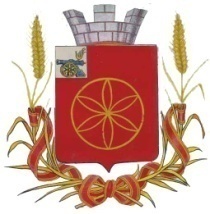 АДМИНИСТРАЦИЯ МУНИЦИПАЛЬНОГО ОБРАЗОВАНИЯРУДНЯНСКИЙ РАЙОН СМОЛЕНСКОЙ ОБЛАСТИР А С П О Р Я Ж Е Н И Еот  19.02.2020г. № 67-р1. Утвердить прилагаемый план мероприятий («дорожной карты») по содействию развитию конкуренции в муниципальном образовании Руднянский район Смоленской области на 2019-2022 годы.2. Признать утратившим силу  распоряжение Администрации муниципального образования Руднянский район Смоленской области от 13.09.2019 № 488-р «Об утверждении плана мероприятий («дорожной карты») по содействию развитию конкуренции в муниципальном образовании Руднянский район Смоленской области на 2019-2022 годы».  3. Кондоль за исполнением настоящего распоряжения оставляю за собой.Глава муниципального образования Руднянский район Смоленской области                                              Ю.И. ИвашкинОб утверждении плана мероприятий («дорожной карты») по содействию развитию конкуренции в муниципальном образовании Руднянский район Смоленской области на 2019-2022 годы